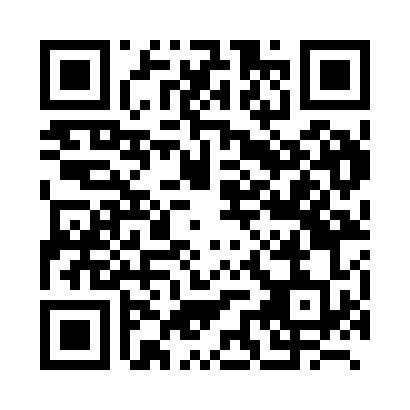 Prayer times for Bambois, BelgiumMon 1 Apr 2024 - Tue 30 Apr 2024High Latitude Method: Angle Based RulePrayer Calculation Method: Muslim World LeagueAsar Calculation Method: ShafiPrayer times provided by https://www.salahtimes.comDateDayFajrSunriseDhuhrAsrMaghribIsha1Mon5:227:171:455:198:1410:022Tue5:197:151:455:198:1610:043Wed5:167:121:445:208:1710:064Thu5:137:101:445:218:1910:085Fri5:117:081:445:228:2010:116Sat5:087:061:435:238:2210:137Sun5:057:041:435:238:2410:158Mon5:027:021:435:248:2510:179Tue5:006:591:435:258:2710:1910Wed4:576:571:425:268:2810:2111Thu4:546:551:425:268:3010:2412Fri4:516:531:425:278:3210:2613Sat4:486:511:425:288:3310:2814Sun4:456:491:415:298:3510:3115Mon4:426:471:415:298:3610:3316Tue4:396:451:415:308:3810:3517Wed4:376:431:415:318:4010:3818Thu4:346:411:405:328:4110:4019Fri4:316:391:405:328:4310:4220Sat4:286:371:405:338:4410:4521Sun4:256:351:405:348:4610:4722Mon4:226:331:405:348:4710:5023Tue4:196:311:395:358:4910:5224Wed4:166:291:395:368:5110:5525Thu4:126:271:395:368:5210:5826Fri4:096:251:395:378:5411:0027Sat4:066:231:395:388:5511:0328Sun4:036:211:395:388:5711:0629Mon4:006:191:385:398:5811:0830Tue3:576:181:385:409:0011:11